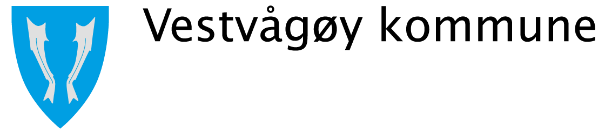 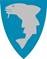 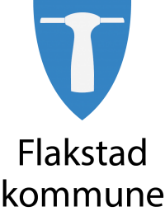 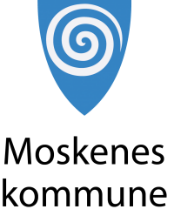 Rask psykisk helsehjelp Lofoten er et interkommunalt samarbeid mellom Moskenes, Flakstad, Vestvågøy og Vågan kommune. Dette er et lavterskeltilbud for mennesker med lettere/moderat angst, depresjon og/eller søvnplager. Tilbudet er gratis. Rask psykisk helsehjelp tilbyr behandling forankret i kognitiv metode. Tilbudet består av:Assistert selvhjelp Introduksjonskurs i mestring av angst og depresjonIndividuelle samtalerDu har henvendt deg til Rask psykisk helsehjelp og har takket ja til oppstartsamtale. Vi ber deg om å fylle ut vedlagte skjema og ta de med deg på første møte.Dato for henvendelse __________ Dato for kontakt___________	Oppstartsdato_______Navn________________________________________Personnummer_________________Adresse______________________________________Postnummer____________________Epost________________________________________Telefon________________________Kommune: 	Vestvågøy 1		Flakstad 2		Moskenes 3	Vågan 4 Sivilstatus:  Gift  □            Skilt □           Samboer  □ 	Enslig  □	Separert  □	Enke/enkemann  □Barn/søsken under 18 år ja □	nei  □	Navn og fødselsdato, adresse for hvert barn, omsorg og ansvar for barn? 
_________________________________________________________________________

_____________________________________________________________________________________________________________________________________________________Er barnet orientert om mors/fars tilstand? ja □ nei  □ Er barna ivaretatt? ja □ nei  □ Behov for informasjon? ja □ nei  □  Kommentarer: Fastlege_________________________ Legesenter__________________________________Nærmeste pårørende: Navn:__________________________ Telefon___________Hva er årsak til henvendelsen?□  Lett/moderat depresjon		□  Angst		□  SøvnvanskerAnnet:__________________________________________________________________________________________________________________________________________________________________________________Eventuelle tilleggsplager?□  Samlivsproblematikk	□ Trøtthet			□ Spillavhengighet	□  Livskrise			□ Økonomiske problemer     □ Spisevegring      □  Familierelasjoner		□ Alkoholproblem		□ Utmattelsessyndrom (ME)□  Overvekt			□  Smerte			□ Rusproblem (illegalt)				Har du eller har du hatt selvmordstanker eller selvmordsplaner? ____________________________________________________________Har du opplevd eller vært utsatt for vold eller overgrep, psykisk eller fysisk? _________________________________________________________________Arbeid/aktivitetI arbeid □ Jobbtittel_______________ Stillingsprosent___________	Fast □	     Midlertidig □   Sykemeldt	Ja □	Nei □	 Hvis ja:    Fra dato__________ % sykemeldt______________ Kommunalt ansatt □Økonomisk støtte fra NAV		Ja  □	Nei  □	 Hvis ja, fra dato ____________________Annet, eks. arbeidssøker/dagpenger/AAP/permisjon/hjemmeværende/pensjonist/student/elev/ufør__________________ Opplever du at din evne til å studere er nedsatt pga psykiske helseplager?	 Ja □   Nei □Opplever du å stå i fare for å falle ut av studier pga psykiske helseplager? Ja □	 Nei □Rusmiddelbruk: Hvor ofte drikker du alkohol? Aldri □	 1 gang i måneden eller sjeldnere □ 		2-4 ganger pr. mnd □ 2-3 ganger i uken □ 			4 ganger i uken eller mer □Andre rusmidler: Andre rusmidler Hvilke?________________ Hvor hyppig?______________________Tidligere behandling for psykiske plager (i sykehus innleggelser eller samtaler eller oppfølging i kommune?)Har du tidligere vært i psykologisk behandling?	Ja □	Nei □Hvis ja, for hva?____________________________________Når?_________Hvor?________Fysiske sykdommerFysisk sykehistorie av betydning?			Ja □	Nei □____________________________________________________________MedikamentbrukType____________________________ For hva?:_________________________________Dine mål for behandlingenForsøk å skrive ned noen konkrete målsettinger. Eks: hvis du ønsker å bryte isolasjon, kan et konkret mål være å møter venner to ganger pr uke. Eks: hvis du har angst, kan et konkret mål være å klare å reise med buss alene________________________________________________________________________________________________________________________________________________________________________________________________________________________________________________SAMTYKKEJeg gir mitt samtykke til at Rask psykisk helsehjelp kan: Sende melding til min fastlege om oppstart				Ja □		Nei □Sende avslutningsnotat til fastlege etter fullført behandling 	Ja □		Nei □Samarbeide med fastlegen ved behov				Ja □		Nei □	Utveksling av gjensidig informasjon ved behov til mine pårørende Ja □		Nei □	Andre samarbeidspartnere:______________			Ja □		Nei □	Jeg samtykker til at jeg har fått informasjon om at de ansatte i RPH har taushetsplikt og at RPH er pliktig til å føre journal. Jeg er også orientert om at for å få best mulig hjelp kan saken bli drøftet i Rask psykisk helsehjelp-teamet, med mindre jeg ikke ønsker det. Ja □		Nei □	Sted____________________Dato____________________Underskrift__________________________________________________________________PHQ- 9Navn: 		Dato:  	Hvor ofte har du vært plaget av ett eller flere av de følgende problemene i løpet av de siste to ukene.0Ikke i det hele tatt1Noen dager2Mer enn halvparten av dagene3Nesten hver dagHvis du har opplevd ett eller flere av de problemene som nevnes, i hvor stor grad har problemene gjort det vanskelig for deg å utføre arbeidet ditt, ordne med ting hjemme eller å komme overens med andre?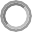 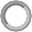 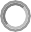 Ikke vanskelig i det hele tattLitt vanskelig	Svært vanskelig	Ekstremt vanskeli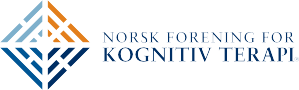 GAD-7Navn: 		Dato:  	Hvor ofte har du vært plaget av de følgende problemene i løpet av de siste to ukene.0Ikke i det hele tatt1Noen dager2Mer enn halvparten av dagene3Nesten hver dagHvis du har opplevd ett eller flere av de problemene som nevnes, i hvor stor grad har problemene gjort det vanskelig for deg å utføre arbeidet ditt, ordne med ting hjemme eller å komme overens med andre?Ikke vanskelig i det hele tattLitt vanskelig	Svært vanskelig	Ekstremt vanskeligAlvorlighetsgraden av søvnproblemer Insomnia Severity IndexNavn: 		Dato:  	Vær vennlig å angi hvor store vansker du har med søvnen nå for tiden (de siste 2 ukene)?Ingen	Milde	Moderate	Alvorlige	Veldige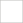 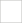 Hvor fornøyd/misfornøyd er du med ditt nåværende søvnmønster?Veldig fornøyd	Fornøyd	Nøytral	Misfornøyd	Veldig misfornøyd 0		1		2		3		4I hvilken grad mener du at ditt søvnproblem forstyrrer din daglige fungering (for eksempel tretthet på dagtid, evne til å fungere på arbeid/daglige gjøremål, konsen- trasjon, hukommelse, humør, etc.)?Forstyrrer ikke i det hele tattLitt	Noe	Mye	Forstyrrer i veldig stor grad0	1	2	3	4Hvor synlig tror du det er for andre at du har søvnproblemer som svekker din livskvalitet?Ikke synlig i det hele tattLitt	Noe	Mye	Synlig i veldig stor grad0	1	2	3	4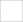 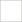 Hvor bekymret/plaget er du over ditt nåværende søvnproblem?Ikke bekymret i det hele tattLitt	Noe	Mye	Bekymret i veldig stor grad                                                                                               grad             1	           2	               3	                   4Egne notater: PHQ-9: GAD-7:ISI:Får tilbud om: Evt. oppstart kurs, dato: Avsluttes evt. grunnet: PLO til fastlege: Registrert i statistikk: 01231. Liten interesse for eller glede av å gjøre ting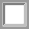 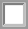 2. Følt deg nedfor, deprimert eller fylt av håpløshet3. Vansker med å sovne, sove uten avbrudd eller sovet for mye4. Følt deg trett eller energiløs5. Dårlig matlyst eller å spise for mye6. Vært misfornøyd med deg selv eller følt deg mislykket, eller følt at du har sviktet deg selv eller familien din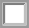 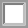 7. Vansker med å konsentrere deg om ting, slik som å lese avisen eller se på tv8. Beveget deg eller snakket så langsomt at andre kan ha merket det? Eller motsatt – følt deg så urolig eller rastløs at du har beveget deg mye mer enn vanlig9. Tanker om at det ville vært bedre om du var død eller om å skade deg selv01231. Følt deg nervøs, engstelig eller på tuppa2. Ikke klart å stoppe eller kontrollere bekymringene dine3. Bekymret deg for mye om ulike ting4. Hatt vansker med å slappe av5. Vært så rastløs at det har vært vanskelig å sitte stille6. Blitt lett irritert eller ergret deg over ting7. Følt deg redd som om noe forferdelig kunne komme til å skjea. Vansker med å sovne inn0 1 2 3 4 b. Vansker med å holde meg sovende01234c. Vansker med at jeg våkner for tidlig01234